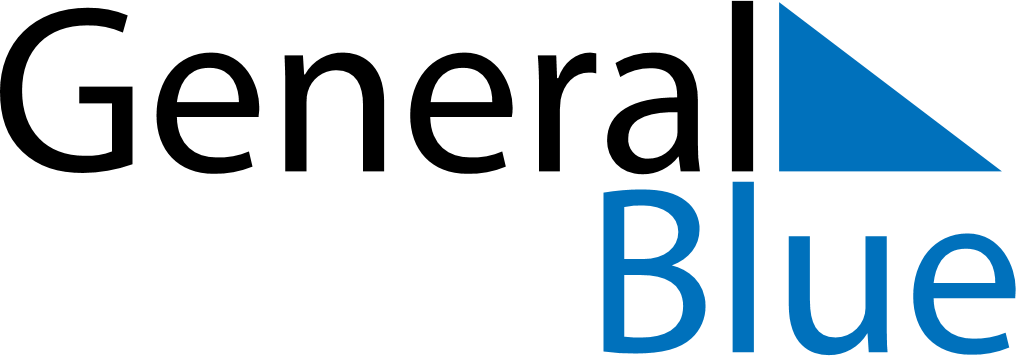 March 2027March 2027March 2027March 2027ColombiaColombiaColombiaSundayMondayTuesdayWednesdayThursdayFridayFridaySaturday1234556789101112121314151617181919202122232425262627Palm SundaySaint JosephMaundy ThursdayGood FridayGood Friday28293031Easter Sunday